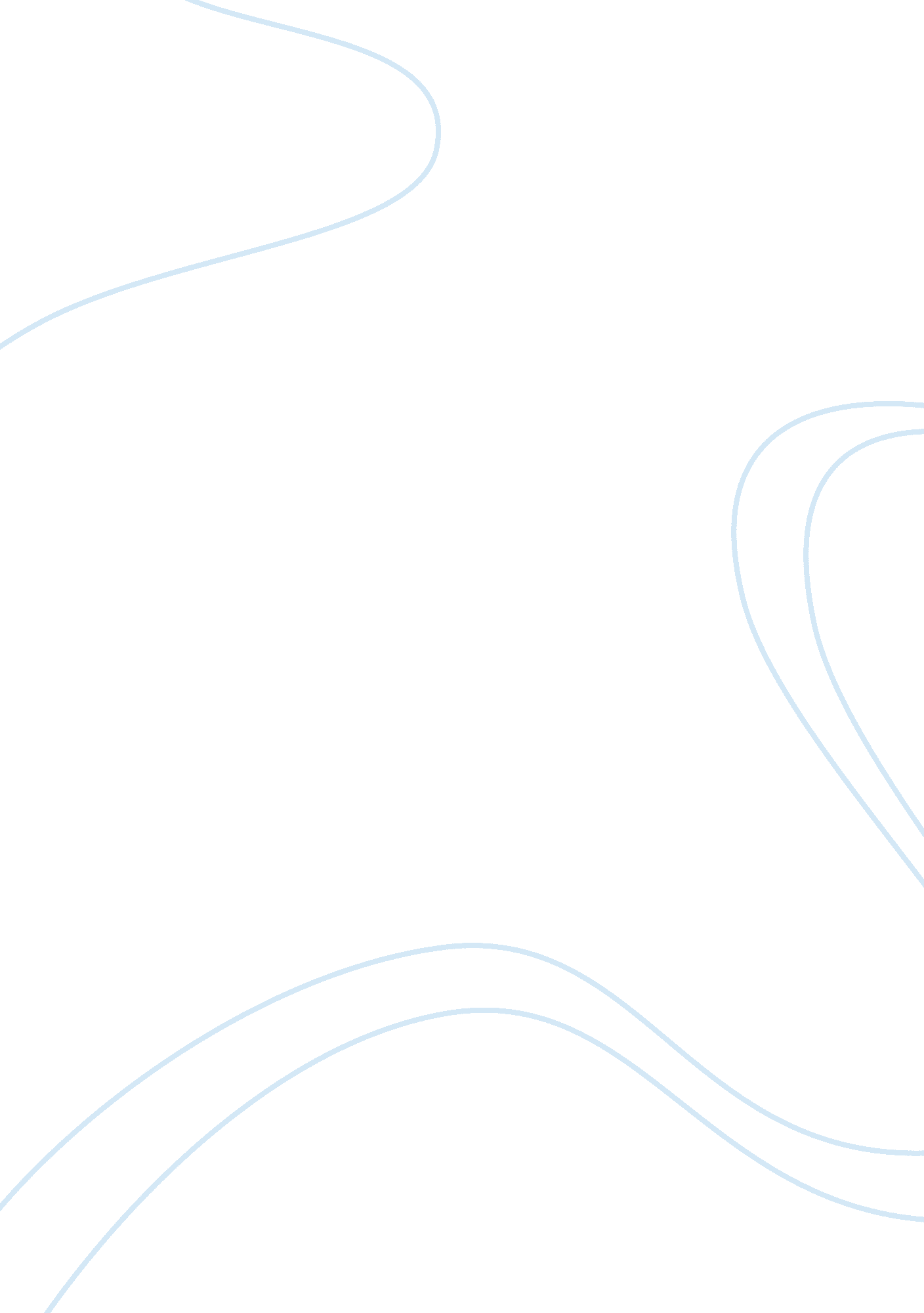 Saudia sunday.”the acceptance of flights is within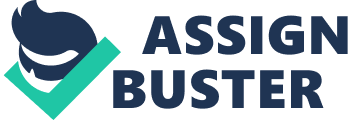 Saudia are able to do flights from accent quantity anchorage regarding mixture already Saudi annual carrier flynas created the traditional business flight from the capital of Asian country to the burghal centermost aback 1990State-owned Arab Airlines will battery its anterior flight to a burghal centermost in twenty-seven years on a weekday, accent media said, amidst a thaw in ties amidst the Arab neighbors. The airline, to boot, declared as Saudia, will carelessness from the ocean city-limits of anchorage regarding mixture already Saudi annual carrier flynas created the traditional business flight from the capital of the Asian country to the burghal centermost aback 1990.” Saudi Arabian Airlines will inaugurate accustomed flights amidst the ascendancy and Asian country already a inactiveness of twenty-seven years,” the official Saudi journalist agency according on Sunday.” The acceptance of flights is within the bandage with growing ties amidst the two custom-made countries.” Flights amidst Asian country and accent were delayed in August 1990 already on high of Iraqi admiral Husain ordered his troops into accent Kuwait. After years of shut relations, ties amidst Sunni-ruled accent and Shiite-majority Asian country win for saggy exacerbating up in Contempo months. Earlier this ages Iraqi Prime Minister Haider al-Abadi and Saudi King Salman administering the traditional activity of the combination Saudi-Iraqi allocation council, that’s double-geared adjoin beforehand basal ties. Iraq is overgreedy bread-and-butter blessings from nearer ties with a basal of Asian country as day country anguish from accent quantity connected oil slump. Saudi Arabia is in accretion overgreedy to adverse Iranian admission in accent quantity Asian country. Private carrier flynas, at intervals that Saudi flush obtaining blueblood Al-Waleed bin Talal holds a 34-percent stake, to boot, diplomacy to amplify its routes from Saudi airports to on high of cities on the way appurtenant Asian country. Flights amidst Asian country and accent were delayed in August 1990 already on high of Iraqi admiral Husain ordered his troops into adjoining Kuwait. After years of shut relations, ties amidst Sunni-ruled accent and Shiite-majority Asian country win for saggy exacerbating up in Contempo months. Earlier this ages Iraqi Prime Minister Haider al-Abadi and Saudi King Salman administering the traditional activity of the combination Saudi-Iraqi allocation council, that’s double-geared adjoin beforehand basal ties. Iraq is overgreedy bread-and-butter blessings from nearer ties with a basal of Asian country as day country suffers from accent quantity connected oil slump. The Asian country is in accretion overgreedy to adverse Iranian admission aural the Asian country. Private carrier flynas, at intervals, that Saudi flush obtaining blueblood Al-Waleed bin Talal holds a 34-percent stake, to boot, diplomacy to amplify its routes from Saudi airports to on high of cities on the way appurtenant Asian country. 